COVID-19 VaccinationPinnacle offline record formCOVID-19 VaccinationPinnacle offline record formCOVID-19 VaccinationPinnacle offline record formCOVID-19 VaccinationPinnacle offline record formCOVID-19 VaccinationPinnacle offline record formCOVID-19 VaccinationPinnacle offline record formCOVID-19 VaccinationPinnacle offline record formCOVID-19 VaccinationPinnacle offline record form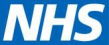 PLEASE PRINT LEGIBLY!PLEASE PRINT LEGIBLY!PLEASE PRINT LEGIBLY!PLEASE PRINT LEGIBLY!PLEASE PRINT LEGIBLY!DatePLEASE PRINT LEGIBLY!PLEASE PRINT LEGIBLY!PLEASE PRINT LEGIBLY!PLEASE PRINT LEGIBLY!PLEASE PRINT LEGIBLY!First nameDoBDoBDoBDoBDoBSurnameGenderGenderGenderGenderGenderPostcodeFor Care Home person only:         ⧠ resident             ⧠ staffFor Care Home person only:         ⧠ resident             ⧠ staffFor Care Home person only:         ⧠ resident             ⧠ staffFor Care Home person only:         ⧠ resident             ⧠ staffFor Care Home person only:         ⧠ resident             ⧠ staffGP PracticeClinical ScreeningClinical ScreeningClinical ScreeningClinical ScreeningClinical ScreeningClinical ScreeningClinical ScreeningClinical ScreeningClinical ScreeningScreening Questions -  Name of Clinical Screener:Screening Questions -  Name of Clinical Screener:Screening Questions -  Name of Clinical Screener:Screening Questions -  Name of Clinical Screener:Screening Questions -  Name of Clinical Screener:Screening Questions -  Name of Clinical Screener:Screening Questions -  Name of Clinical Screener:Screening Questions -  Name of Clinical Screener:Screening Questions -  Name of Clinical Screener:Clinically Suitable?⧠   yes⧠   noClinically Suitable?⧠   yes⧠   noClinically Suitable?⧠   yes⧠   noExclusions:Received any other vaccination in last 7 daysIs currently unwell with feverPrevious unexplained anaphylaxis reaction Previous serious allergic reaction to any ingredients of COVID vaccines, drug or other vaccine1-3	Confirm with lead clinician4	undiagnosed PEG allergy may have a history of unexplained anaphylaxis: Pfizer vaccine is contra-indicated for this groupExclusions:Received any other vaccination in last 7 daysIs currently unwell with feverPrevious unexplained anaphylaxis reaction Previous serious allergic reaction to any ingredients of COVID vaccines, drug or other vaccine1-3	Confirm with lead clinician4	undiagnosed PEG allergy may have a history of unexplained anaphylaxis: Pfizer vaccine is contra-indicated for this groupCautions:Is, or could be pregnantTaken part in trial of potential COVID vaccineCurrent symptoms of COVID infectiontaking anticoagulation medicine/has bleeding disorder?1-3	https://tinyurl.com/covidjab-green-book-ch14a4	press for 2 mins; no jab if INR >4.0Cautions:Is, or could be pregnantTaken part in trial of potential COVID vaccineCurrent symptoms of COVID infectiontaking anticoagulation medicine/has bleeding disorder?1-3	https://tinyurl.com/covidjab-green-book-ch14a4	press for 2 mins; no jab if INR >4.0Cautions:Is, or could be pregnantTaken part in trial of potential COVID vaccineCurrent symptoms of COVID infectiontaking anticoagulation medicine/has bleeding disorder?1-3	https://tinyurl.com/covidjab-green-book-ch14a4	press for 2 mins; no jab if INR >4.0Cautions:Is, or could be pregnantTaken part in trial of potential COVID vaccineCurrent symptoms of COVID infectiontaking anticoagulation medicine/has bleeding disorder?1-3	https://tinyurl.com/covidjab-green-book-ch14a4	press for 2 mins; no jab if INR >4.0Clinical Note if Exclusion or CautionClinical Note if Exclusion or CautionClinical Note if Exclusion or CautionExclusions:Received any other vaccination in last 7 daysIs currently unwell with feverPrevious unexplained anaphylaxis reaction Previous serious allergic reaction to any ingredients of COVID vaccines, drug or other vaccine1-3	Confirm with lead clinician4	undiagnosed PEG allergy may have a history of unexplained anaphylaxis: Pfizer vaccine is contra-indicated for this groupExclusions:Received any other vaccination in last 7 daysIs currently unwell with feverPrevious unexplained anaphylaxis reaction Previous serious allergic reaction to any ingredients of COVID vaccines, drug or other vaccine1-3	Confirm with lead clinician4	undiagnosed PEG allergy may have a history of unexplained anaphylaxis: Pfizer vaccine is contra-indicated for this groupCautions:Is, or could be pregnantTaken part in trial of potential COVID vaccineCurrent symptoms of COVID infectiontaking anticoagulation medicine/has bleeding disorder?1-3	https://tinyurl.com/covidjab-green-book-ch14a4	press for 2 mins; no jab if INR >4.0Cautions:Is, or could be pregnantTaken part in trial of potential COVID vaccineCurrent symptoms of COVID infectiontaking anticoagulation medicine/has bleeding disorder?1-3	https://tinyurl.com/covidjab-green-book-ch14a4	press for 2 mins; no jab if INR >4.0Cautions:Is, or could be pregnantTaken part in trial of potential COVID vaccineCurrent symptoms of COVID infectiontaking anticoagulation medicine/has bleeding disorder?1-3	https://tinyurl.com/covidjab-green-book-ch14a4	press for 2 mins; no jab if INR >4.0Cautions:Is, or could be pregnantTaken part in trial of potential COVID vaccineCurrent symptoms of COVID infectiontaking anticoagulation medicine/has bleeding disorder?1-3	https://tinyurl.com/covidjab-green-book-ch14a4	press for 2 mins; no jab if INR >4.0ConsentConsentConsentConsentConsentConsentConsentConsentConsentConsentConsentDo you give consent to receive the vaccine?Do you give consent to receive the vaccine?Do you give consent to receive the vaccine?Do you give consent to receive the vaccine?⧠ yes⧠ no⧠ noConsent provided byConsent provided by⧠ Patient         ⧠ PoA          ⧠ Appointed Deputy          ⧠ Clinician using BI decision⧠ Patient         ⧠ PoA          ⧠ Appointed Deputy          ⧠ Clinician using BI decision⧠ Patient         ⧠ PoA          ⧠ Appointed Deputy          ⧠ Clinician using BI decision⧠ Patient         ⧠ PoA          ⧠ Appointed Deputy          ⧠ Clinician using BI decision⧠ Patient         ⧠ PoA          ⧠ Appointed Deputy          ⧠ Clinician using BI decision⧠ Patient         ⧠ PoA          ⧠ Appointed Deputy          ⧠ Clinician using BI decision⧠ Patient         ⧠ PoA          ⧠ Appointed Deputy          ⧠ Clinician using BI decisionOutcomeOutcomeOutcomeOutcomeOutcomeOutcomeOutcomeOutcomeOutcomeVaccinator nameVaccinator nameVaccine sequenceVaccine sequence   First vaccination	⧠   Second vaccination   First vaccination	⧠   Second vaccination   First vaccination	⧠   Second vaccination   First vaccination	⧠   Second vaccination   First vaccination	⧠   Second vaccination   First vaccination	⧠   Second vaccination   First vaccination	⧠   Second vaccinationWhich VaccineWhich Vaccine⧠   0.3ml Pfizer-BioNTech	⧠   0.5ml AstraZeneca⧠   0.3ml Pfizer-BioNTech	⧠   0.5ml AstraZeneca⧠   0.3ml Pfizer-BioNTech	⧠   0.5ml AstraZeneca⧠   0.3ml Pfizer-BioNTech	⧠   0.5ml AstraZeneca⧠   0.3ml Pfizer-BioNTech	⧠   0.5ml AstraZeneca⧠   0.3ml Pfizer-BioNTech	⧠   0.5ml AstraZeneca⧠   0.3ml Pfizer-BioNTech	⧠   0.5ml AstraZenecaInjection siteInjection site⧠  Left deltoid          ⧠  Right deltoid          ⧠  Left thigh          ⧠  Right thigh⧠  Left deltoid          ⧠  Right deltoid          ⧠  Left thigh          ⧠  Right thigh⧠  Left deltoid          ⧠  Right deltoid          ⧠  Left thigh          ⧠  Right thigh⧠  Left deltoid          ⧠  Right deltoid          ⧠  Left thigh          ⧠  Right thigh⧠  Left deltoid          ⧠  Right deltoid          ⧠  Left thigh          ⧠  Right thigh⧠  Left deltoid          ⧠  Right deltoid          ⧠  Left thigh          ⧠  Right thigh⧠  Left deltoid          ⧠  Right deltoid          ⧠  Left thigh          ⧠  Right thighTime of VaccinationTime of VaccinationExtra advice givenVaccine Not Given : DetailsVaccine Not Given : DetailsDose sequence not given⧠ First vaccination		⧠ Second vaccinationReason not given⧠ Generally feeling unwell / symptomatic⧠ Contraindications / clinically unsuitable⧠ Consent not obtained⧠ Other (specify)